​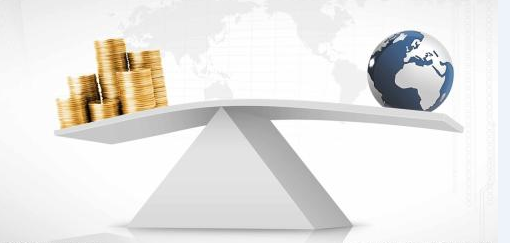 商品期货套利机会跟踪白糖跨期套利白糖短期维持偏强走势，91月价差不再进行操作，15月价差短期仍以买开为主，从上周来看走势仍是按着预期走，短期回调到140-150左右可以少量尝试，稳妥投资者可以选在100-120左右进场，注意严格设置止损。棉花跨期套利贸易战再起波澜，棉花进入弱势运行，棉花91月价差上周走势持稳，价差步入-600以内，91月价差还有一个月交易时间，价差继续走高后逐步获利了结。15月价差走势相对比较稳定，短期内价差临近-550左右尝试买开进场。 玉米跨期套利玉米近期走势没有太大波动，无论基本面还是技术面短期玉米都到了相对低的位置，价差方面91月-50以内全部了结，关注重点逐步转移到15月价差上，15月价差-65到-70可以逐步尝试买开进场。免责声明：本研究报告由金鹏经济研究所提供，其中观点仅代表分析师个人观点，出现的价位及操作建议仅体现分析师个人分析思路，分析师力求报告内容所述信息的可靠、准确及完整，但不保证报告所述信息及结论的准确性。本报告所提出的观点、结论和建议仅供投资者参考，不能当然作为投资研究决策的依据，也不能成为本公司承担明示或暗示的道义或法律责任的依据。 